    Mission Statement: IT IS THE MISSION OF THE WEAUBLEAU R-III SCHOOL DISTRICT TO PROVIDE AN EDUCATIONAL ENVIRONMENT FOR CHILDREN OF THE DISTRICT, WHICH WILL FOSTER AND ACCELERATE THEIR INTELLECTUAL, PHYSICAL, SOCIAL AND CAREER DEVELOPMENT.     Local Needs: THE FOLLOWING DATA SCOURCES WERE USED TO COLLECT AND ANALYZE INFORMATION FOR THE IDENTIFICATION OF DISTRICT NEEDS:PARENT SURVEYS,STUDENT SURVEYS,STAFF SURVEYS,OPEN BOARD MEETINGS,FACULTY MEETINGS,MAP SCORES,CORE DATA, AND PD. AREAS OF CONCERN INCLUDE MAP SCORES, ACT SCORES, AND COLLEGE PLACEMENT. THE DISTRICTS PLANNING TEAM REPRESENTS ALL KEY STAKEHOLDERS IN THE COMMUNITY, PARENT GROUPS, MEMBERS OF THE DISTRICT STAFF, AND THE WEAUBLEAU BOARD OF EDUCATION.     Needs Assessment: No comments made. 1. Goal: DEVELOP AND ENHANCE QUALITY EDUCATIONAL/INSTRUCTIONAL PROGRAMS TO IMPROVE PERFORMANCE AND ENABLE STUDENTS TO MEET THEIR PERSONAL, ACADEMIC, AND CAREER GOALS. 2. Goal: RECRUIT, ATTRACT, DEVELOP, AND RETAIN HIGHLY QUALIFIED STAFF TO CARRY OUT THE LEA (LOCAL EDUCATIONAL AGENCY)/DISTRICT MISSION, GOALS, AND OBJECTIVES. 3. Goal: PROVIDE AND MAINTAIN APPROPRIATE INSTRUCTIONAL RESOURCES, SUPPORT SERVICES, AND FUNCTIONAL AND SAFE FACILITIES. 4. Goal: PROMOTE, FACILITATE, AND ENHANCE PARENT, STUDENT, AND COMMUNITY INVOLVEMENT IN LEA/DISTRICT EDUCATIONAL PROGRAMS. 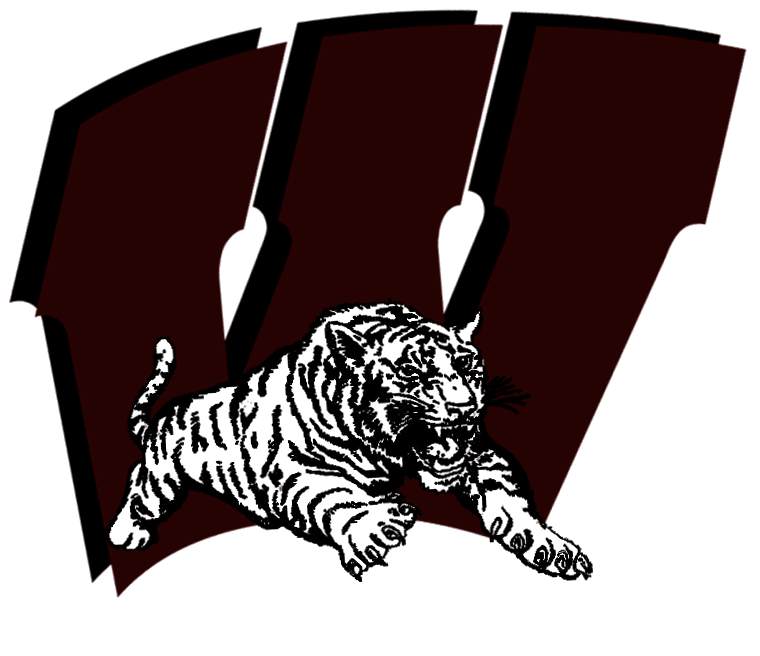 